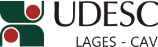 DESIGNA BANCA DE AVALIAÇÃO DA TESE DE DOUTORADO EM PRODUÇÃO VEGETAL.O Diretor Geral do Centro de Ciências Agroveterinárias, no uso de suas atribuições, RESOLVE:1 - Designar os abaixo relacionados para comporem a Banca de Avaliação da Tese de Doutorado em Produção Vegetal, intitulada “Mimosa scabrella Benth. (FABACEAE): Fundamentos para o manejo e conservação”, da doutoranda PAULA IASCHITZKI FERREIRA, a ser realizada dia 16 de abril de 2015, às 14 horas, nas dependências do CAV/UDESC: Dr. ADELAR MANTOVANI – (UDESC/Lages/SC) – PresidenteDr. TÁSSIO DRESCH RECH – (EPAGRI/Lages/SC) – Membro externoDr. WALTER STEENBOCK – (ICMBio/Itajaí/SC) – Membro externoDr. ÁLVARO LUIZ MAFRA – (UDESC/Lages/SC) – Membro Drª. ANA CAROLINA DA SILVA – (UDESC/Lages/SC) – SuplenteDrª. ROSELI LOPES DA COSTA BORTOLUZZI – (UDESC/Lages/SC) - SuplenteJoão Fert NetoDiretor Geral do CAV/UDESCPORTARIA INTERNA DO CAV Nº 059/2015, de 07/04/2015